																														,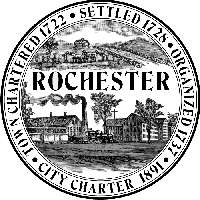 																														Planner I																										Planning Department																											City Hall Annex																										33 Wakefield Street																										(603) 335-1338 Phone																										(603) 335-7585 Fax																														michelle.mears@rochesternh.net AGENDA City of HISTORIC DISTRICT COMMISSIONWednesday January 10, 2018 at 7 pmCity Hall Annex (second floor conference room)33 Wakefield Street, Rochester, NH_____________________________________________________________________Call to Order.Approval of HDC minutes from November 8th, 2017Federal Savings Bank– Portsmouth Sign Company, 17 Wakefield Street, Certificate of Approval for a wall sign.  Case# HDC 120 – 406 – DTC – 18. Monroe Hair Studio– Amber Smith, 61 Hanson Street, Certificate of Approval for a window sign.  Case# HDC 120 – 379 – DTC – 18. 38 Hanson Street UpdateOther Business/Non-scheduled ItemsAdjournmentPlease note:  The public is invited to attend all meetings of the Historic District Commission.  Contact the Planning Department if you have a disability requiring special provisions for your participation or if you have questions or concerns about the Historic District Commission or any planning related matters.  Additional information and documentation on the above items is available for inspection in Planning Office, which is open from 8:00 a.m. to 5:00 p.m., Monday through Friday.  This agenda, these applications, and other items are subject to errors, omissions, and change prior to final action.